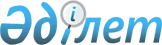 О внесении изменений в некоторые приказы Министра финансов Республики КазахстанПриказ Заместителя Премьер-Министра - Министра финансов Республики Казахстан от 10 августа 2022 года № 810
      ПРИКАЗЫВАЮ: 
      1. Внести в приказ Министра финансов Республики Казахстан от 18 сентября 2014 года № 403 "Некоторые вопросы Единой бюджетной классификации Республики Казахстан" (зарегистрирован в Реестре государственной регистрации нормативных правовых актов под № 9756) следующие изменения:
      в Единой бюджетной классификации Республики Казахстан, утвержденной указанным приказом: 
      в классификацию поступлений бюджета:
      в категории 1 "Налоговые поступления":
      в классе 05 "Внутренние налоги на товары, работы и услуги":
      в подклассе 2 "Акцизы":
      наименование специфики 75 "Табачные изделия, легковые автомобили (кроме автомобилей с ручным управлением или адаптером ручного управления, специально предназначенных для инвалидов), произведенные на территории Республики Казахстан" изложить в следующей редакции:
      "75 Табачные изделия, легковые автомобили (кроме автомобилей с ручным управлением или адаптером ручного управления, специально предназначенных для лиц с инвалидностью), произведенные на территории Республики Казахстан";
      В функциональной классификации расходов бюджета:
      в функциональной группе 05 "Здравоохранение"
      в функциональной подгруппе 4 "Поликлиники"
      по администратору бюджетных программ 253 "Управление здравоохранения области":
      наименование бюджетной программы 039 "Оказание амбулаторно-поликлинических услуг и медицинских услуг субъектами сельского здравоохранения, за исключением оказываемой за счет средств республиканского бюджета, и оказание услуг Call-центрами" изложить в следующей редакции:
      "039 Оказание дополнительного объема медицинской помощи, включающий медицинскую помощь субъектами здравоохранения, оказание услуг Call-центрами и прочие расходы";
      по администратору бюджетных программ 322 "Управление общественного здоровья города республиканского значения, столицы":
      наименование бюджетной программы 039 "Оказание амбулаторно-поликлинических услуг и медицинских услуг субъектами сельского здравоохранения, за исключением оказываемой за счет средств республиканского бюджета, и оказание услуг Call-центрами" изложить в следующей редакции:
      "039 Оказание дополнительного объема медицинской помощи, включающий медицинскую помощь субъектами здравоохранения, оказание услуг Call-центрами и прочие расходы";
      по администратору бюджетных программ 339 "Управление общественного здравоохранения города республиканского значения, столицы":
      наименование бюджетной программы 039 "Оказание амбулаторно-поликлинических услуг и медицинских услуг субъектами сельского здравоохранения, за исключением оказываемой за счет средств республиканского бюджета, и оказание услуг Call-центрами" изложить в следующей редакции:
      039 "Оказание дополнительного объема медицинской помощи, включающий медицинскую помощь субъектами здравоохранения, оказание услуг Call-центрами и прочие расходы";
      по администратору бюджетных программ 353 "Управление здравоохранения города республиканского значения, столицы":
      наименование бюджетной программы 039 "Оказание амбулаторно-поликлинических услуг и медицинских услуг субъектами сельского здравоохранения, за исключением оказываемой за счет средств республиканского бюджета, и оказание услуг Call-центрами" изложить в следующей редакции:
      039 "Оказание дополнительного объема медицинской помощи, включающий медицинскую помощь субъектами здравоохранения, оказание услуг Call-центрами и прочие расходы"; 
      по администратору бюджетных программ 754 "Управление общественного здоровья области":
      наименование бюджетной программы 039 "Оказание амбулаторно-поликлинических услуг и медицинских услуг субъектами сельского здравоохранения, за исключением оказываемой за счет средств республиканского бюджета, и оказание услуг Call-центрами" изложить в следующей редакции:
      039 "Оказание дополнительного объема медицинской помощи, включающий медицинскую помощь субъектами здравоохранения, оказание услуг Call-центрами и прочие расходы".
      2. Внести в бюджетной классификации Министра финансов Республики Казахстан от 18 сентября 2014 года № 404 "Об утверждении Таблицы распределения поступлений бюджета между уровнями бюджетов, контрольным счетом наличности Национального фонда Республики Казахстан и контрольным счетом наличности Фонда компенсации потерпевшим" (зарегистрирован в Реестре государственной регистрации нормативных правовых актов под № 9760) следующее изменение:
      в категории 1 "Налоговые поступления":
      в классе 05 "Внутренние налоги на товары, работы и услуги":
      в подклассе 2 "Акцизы":
      строку 
      "
      "
      изложить в следующей редакции:
      "
      ".
      3. Департаменту бюджетного законодательства Министерства финансов Республики Казахстан в установленном законодательством Республики Казахстан порядке обеспечить:
      1) направление копии настоящего приказа на государственном и русском языках в Республиканское государственное предприятие на праве хозяйственного ведения "Институт законодательства и правовой информации Республики Казахстан" Министерства юстиции Республики Казахстан для официального опубликования и включения в Эталонный контрольный банк нормативных правовых актов Республики Казахстан;
      2) размещение настоящего приказа на интернет-ресурсе Министерства финансов Республики Казахстан.
      4. Настоящий приказ вводится в действие по истечении десяти календарных дней после дня его первого официального опубликования. 
					© 2012. РГП на ПХВ «Институт законодательства и правовой информации Республики Казахстан» Министерства юстиции Республики Казахстан
				
Табачные изделия, легковые автомобили (кроме автомобилей с ручным управлением или адаптером ручного управления, специально предназначенных для инвалидов), произведенные на территории Республики Казахстан
1
05
2
75
100
100
Табачные изделия, легковые автомобили (кроме автомобилей с ручным управлением или адаптером ручного управления, специально предназначенных для лиц с инвалидностью), произведенные на территории Республики Казахстан
1
05
2
75
100
100
      Заместитель Премьер-Министра- Министр финансовРеспублики Казахстан 

Е. Жамаубаев
